‘/OverviewRFI BACKGROUNDIowa Health and Human Services (HHS) is seeking responses from the vendor community to obtain information about the viability of the Agency ask to acquire asset information for Iowa Medicaid’s aged, blind, and disabled applicants and beneficiaries.The asset verification system would provide financial asset verifications from various Financial Institutions (FI), as well as real property asset verifications through other sources. Section 1940 of the Social Security Act (42 U.S.C. §1396w) requires all states to implement an electronic system for verifying disclosed and undisclosed assets for purposes of determining and re-determining Medicaid eligibility of aged (age 65 or over), blind, or disabled individuals. The Agency is seeking a software solution along with support and maintenance to meet the requirements of §1940.Financial asset requests would be for both open and closed accounts going back for a period of sixty (60) months prior to the month of application to determine if a client’s name appeared on any account as a single or joint owner during the look-back period. Examples of financial assets include, but are not limited to, the following:Checking account.Savings account.Investment accounts.Individual Retirement Accounts (IRAs).Treasury notes.Certificates of deposit.Annuities.Certificate of deposits (CDs).Custodial accounts.Burial or funeral accounts.Money market accounts.Retirement plans.Rent securities.Trusts.Life insurance cash values.Christmas clubs.Direct Express accounts.Any other assets that may be held or managed by a FI.Examples of real property assets include, but are not limited to, the following:Sufficient information to identify the property, including but not limited to its address location, any plat or tax identification number assigned to the property, the governing jurisdiction where title is registered, etc.The assessed value of the property by the relevant taxing authority and the name of the taxing authority.The names of any co-owners of the property.The transaction history of the property, if available, including the dates, prices, and parties involved in the most recent sale or transfer of the property involving the Applicant or Responsible party, and the type of transaction.Motor vehicle registration information.Motorcycle, snowmobile, and all-terrain vehicle (ATV) registration information.Recreational vehicles, to include but not be limited to, motorhomes, travel trailers, campers, and vans.Watercraft registration information.Aircraft registration information.The AVS must meet the requirements of the Centers for Medicare and Medicaid Services (CMS) in the sending and receiving of inquiries and verifications. Monthly documentary reports would provide, but not be limited to, the following:Transaction record.AVS performance report.AVS availability report.FI network report.AVS customer service metrics.High balance report.IA inquiry list.RFI PURPOSEThe Agency is seeking vendor feedback that answers to the following:Would one vendor be able to provide both financial and real property asset verifications?Do vendors have access to both financial and real property asset verification sources in multiple states?Do vendors have the ability to provide the asset verification information in real time or near-real time, or if not, what frequency could the information be forwarded to the Agency?Do vendors currently provide these financial and/or real property asset verifications for other state agencies or clients?RFI ProcessRFI TimelineBelow is the tentative timeline for this RFI. The Agency reserves the right to alter, modify, or delete all segments and deadlines it chooses.Written Questions about the RFI ProcessThis RFI contains a written question and answer process to address questions from interested parties related to either clarifying the information the Agency is seeking in the RFI or regarding the process of responding to this RFI. Note that the Agency is using this process to seek feedback to assist with making future decisions and cannot address questions related to future plans at this time. Any clarifying or procedural questions related to responding to this RFI must be received by the date provided in Section 3. Questions should be submitted in an electronic word processing document that is compatible with Microsoft Word software and sent as an attachment in an email to the RFI issuing officer at pruther@dhs.state.ia.us. Please use the phrase “Request for Information Questions” in the email’s subject line. Parties submitting questions are encouraged to request a confirmation of the issuing officer’s receipt in their email. Responses to the questions will be posted at the State of Iowa’s website for bid opportunities: http://bidopportunities.iowa.gov/ by the end of business on the date noted in Section 3.Vendor ResponsesParties responding to this RFI do not need to return this entire document; rather, please complete the submission document titled Appendix A – MED-23-041 Vendor Submission Document. Submit the document and required supporting documentation as an email attachment to:Pauline RutherfordEmail: pruther@dhs.state.ia.us    The electronic submission document must be in a format that is compatible with Microsoft Word software. Please use the phrase “Request for Information Response” in the email’s subject line. Respondents are encouraged to request a confirmation of receipt of the emailed response. Responses will be accepted via email until the due date and time in Section 3. If respondents do not have access to email, please contact the issuing officer to make other arrangements for submission.GENERAL TERMS AND CONDITIONS OF THIS RFIInformation is being requested solely to identify possible methods, approaches, and solutions associated with expected outcome.The State of Iowa and the Agency will not enter into a contract with any respondent based on the responses provided to this RFI.A respondent’s submission of a response to this RFI will not be a factor in any subsequent competitive selection process.  The Agency will provide public notice of any subsequent bidding opportunity following notice requirements associated with the respective competitive procurement(s).Information submitted in response to this RFI will become the property of the Agency.The Agency will neither pay for any information herein requested nor will it be liable for any other costs incurred by the respondent.The Agency reserves the right to modify or delete any and all sections of this RFI at any time.Clarification of ResponsesThe Agency reserves the right to contact a respondent after the submission of responses for the purpose of clarifying a response to ensure mutual understanding. The Agency reserves the right to conduct interviews with respondents to the RFI to gather additional information or clarification. The selection for interviews is at the sole discretion of the Agency. Attendance at an interview neither increases nor decreases any of the respondent's chances of being awarded a contract from subsequent solicitation or RFP.CopyrightsBy submitting a response, the respondent agrees that (1) the Agency may copy and distribute the response for purposes of reviewing the response or to respond to requests for public records, and (2) that such copying does not violate the rights of any third party.  The Agency shall have the right to use ideas or adaptations of ideas that are presented in the responses.PUBLIC RECORDS AND REQUEST FOR CONFIDENTIAL TREATMENTWith the submission of a response, each respondent agrees that information submitted in response to this RFI will be treated as public information by the Agency following the conclusion of the RFI process unless the respondent properly requests that information be treated as confidential at the time of submitting the response. See RFI Section 10 below for the proper method for making such requests.  The Agency’s release of information is governed by Iowa Code chapter 22.  Respondents are encouraged to familiarize themselves with Chapter 22 before submitting a response.  The Agency will copy public records as required to comply with public records laws.The Agency will treat the information marked confidential as confidential information to the extent such information is determined confidential under Iowa Code chapter 22 or other applicable law by a court of competent jurisdiction.In the event the Agency receives a request for information marked confidential, written notice shall be given to the respondent seventy-two (72) hours prior to the release of the information to allow the respondent to seek injunctive relief pursuant to Iowa Code chapter 22.The respondent’s failure to request confidential treatment of material pursuant to this section and the relevant law will be deemed, by the Agency, as a waiver of any right to confidentiality that the respondent may have had.Method for Requesting Confidential TreatmentRequests for confidential treatment of any information in RFI Response Documents must meet these specifications:The respondent will complete the appropriate section of the submission document titled Appendix A – MED-23-041 Vendor Submission Document which requires the specific statutory basis supporting the request for confidential treatment and an explanation of why disclosure of the information is not in the best interest of the public. The respondent shall submit an additional electronic copy of the RFI Response Document(s) from which confidential information has been redacted. This copy shall be clearly labeled as a “public copy”, and each page upon which confidential information appears shall be conspicuously marked as containing confidential information.  The confidential material shall be redacted in such a way as to allow the public to determine the general nature of the material removed.  To the extent possible, pages should be redacted sentence by sentence unless all material on a page is clearly confidential under the law.  The respondent shall not identify the entire RFI Response Document as confidential. Release of ClaimsWith the submission of a response, each respondent agrees that it will not bring any claim or have any cause of action against the Agency, or the State of Iowa based on any misunderstanding concerning the information provided herein or concerning the Agency’s failure, negligent, or otherwise, to provide the respondent with pertinent information as intended by this RFI.Choice of Law and ForumThis RFI is governed by the laws of the State of Iowa without giving effect to the conflicts of law provisions thereof. Respondents are responsible for ascertaining pertinent legal requirements and restrictions. Any and all litigation or actions commenced in connection with this RFI shall be brought and maintained in the appropriate Iowa forum.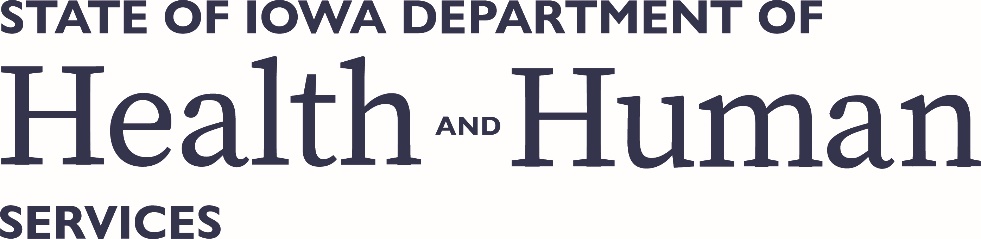 RFI# MED-23-041, Asset Verification System (AVS)THIS IS NOT A REQUEST FOR PROPOSALRequest for Information NoticeIssuing Officer:Pauline Rutherfordpruther@dhs.state.ia.usMay 19, 2023StepDate/TimeAgency releases Request for Information05/19/2023Written questions regarding the RFI due06/05/2023Agency responses to vendor questions06/12/2023Vendor written responses to RFI Appendix A due06/30/2023